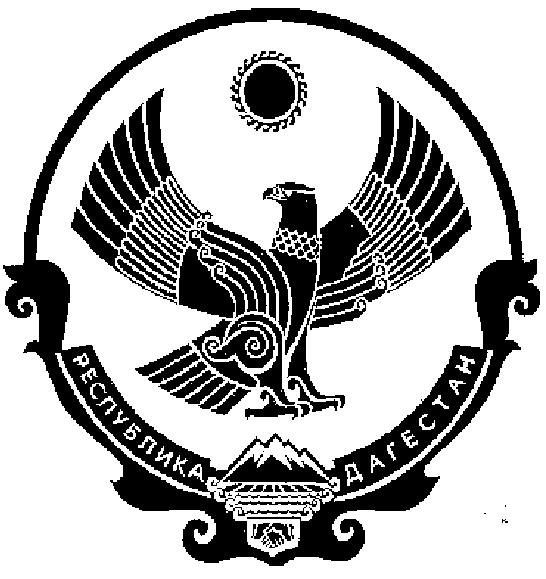 АДМИНИСТРАЦИЯМУНИЦИПАЛЬНОГО ОБРАЗОВАНИЯСЕЛЬСКОГО ПОСЕЛЕНИЯ «СЕЛО НИЖНИЙ ЧИРЮРТ»КИЗИЛЮРТОВСКОГО РАЙОНА РЕСПУБЛИКИ ДАГЕСТАНП О С Т А Н О В Л Е Н И Еот 27  августа 2019 г.                                                                                                    № 91Об утверждении Порядка заключения специального инвестиционного контракта в муниципальном образовании сельского поселения «село Нижний Чирюрт» Кизилюртовского района Республики Дагестан     В соответствии с Федеральным законом от 31 декабря 2014 г. № 488-ФЗ «О промышленной политике в Российской Федерации», постановлением Правительства Российской Федерации от 16 июля 2015 г. N 708 «О специальных инвестиционных контрактах для отдельных отраслей промышленности», руководствуясь Уставом муниципального образования сельского поселения «село Нижний Чирюрт», администрация сельского поселения «село Нижний Чирюрт» Кизилюртовского района Республики ДагестанПОСТАНОВЛЯЕТ:1. Утвердить Порядок заключения специального инвестиционного контракта в муниципальном образовании сельское поселение «село Нижний Чирюрт» Кизилюртовского района Республики Дагестан  (приложение).2. Настоящее постановление подлежит размещению на официальном сайте муниципального образования сельского поселения  «село Нижний Чирюрт» в сети «Интернет».Контроль за выполнением настоящего постановления оставляю за собой.Глава администрацииМО СП «село Нижний Чирюрт»                                                  З.А. АбдулазизовПриложениек постановлению администрации  МО СП  «село Нижний Чирюрт»                                                                                    от 27 августа 2019 года № 91П О Р Я Д О КЗАКЛЮЧЕНИЯ СПЕЦИАЛЬНОГО ИНВЕСТИЦИОННОГО КОНТРАКТА                                                                                                       В СЕЛЬСКОМ ПОСЕЛЕНИИ «СЕЛО НИЖНИЙ ЧИРЮРТ» КИЗИЛЮРТОВСКОГО РАЙОНА  РЕСПУБЛИКИ  ДАГЕСТАННастоящий Порядок устанавливает правила заключения специального инвестиционного контракта в муниципальном образовании сельское поселение «село Нижний Чирюрт» Кизилюртовского района Республики Дагестан.2. Специальный инвестиционный контракт заключается от имени муниципального образования сельское поселение «село Нижний Чирюрт» Кизилюртовского района Республики Дагестан Администрацией  муниципального образования сельское поселение «село Нижний Чирюрт» Кизилюртовского района Республики Дагестан с юридическим лицом или индивидуальным предпринимателем, принимающими на себя обязательства в предусмотренный специальным инвестиционным контрактом срок своими силами или с привлечением иных лиц реализовать инвестиционный проект по созданию либо модернизации и (или) освоению производства промышленной продукции (далее - инвестор, привлеченное лицо, инвестиционный проект) на территории муниципального образования сельское поселение «село Нижний Чирюрт» Кизилюртовского района Республики Дагестан.3. Специальный инвестиционный контракт заключается на срок, не превышающий 10 лет, с учетом срока выхода инвестиционного проекта на проектную операционную прибыль в соответствии с финансовой моделью инвестиционного проекта, увеличенного на 5 лет.Срок выхода инвестиционного проекта на проектную операционную прибыль устанавливается со дня заключения специального инвестиционного контракта до конца календарного года, по результатам которого проектная операционная прибыль впервые принимает положительное значение.4. Инвестором в целях заключения специального инвестиционного контракта признается лицо, которое на день принятия межведомственной комиссией по специальным инвестиционным контрактам, действующей на основании Положения о межведомственной комиссии по специальным инвестиционным контрактам согласно приложению (далее - комиссия), решения о заключении специального инвестиционного контракта отвечает следующим требованиям:а) сведения о лице внесены в Единый государственный реестр юридических лиц (для юридических лиц) или Единый государственный реестр индивидуальных предпринимателей (для индивидуальных предпринимателей) либо лицо создано в соответствии с законодательством иностранного государства (далее - иностранное лицо);б) местом регистрации иностранного лица не является государство или территория, включенные в перечень государств и территорий, предоставляющих льготный налоговый режим налогообложения и (или) не предусматривающих раскрытия и предоставления информации при проведении финансовых операций (офшорные зоны) в отношении таких иностранных лиц;в) юридическое лицо не находится под контролем юридических лиц, созданных в соответствии с законодательством иностранных государств и местом регистрации которых является государство или территория, включенные в перечень государств и территорий, предоставляющих льготный налоговый режим налогообложения и (или) не предусматривающих раскрытия и предоставления информации при проведении финансовых операций (офшорные зоны) в отношении таких юридических лиц;г) лицо не находится в процессе реорганизации и ликвидации и не имеет ограничений на осуществление хозяйственной деятельности в связи с административным приостановлением деятельности;д) лицо не имеет признаков банкротства, установленных законодательством Российской Федерации о несостоятельности (банкротстве), и в отношении него в соответствии с законодательством Российской Федерации о несостоятельности (банкротстве) не возбуждено производство по делу о несостоятельности (банкротстве);е) лицо не имеет неисполненной обязанности по уплате налогов, сборов, страховых взносов, пеней, штрафов, процентов, подлежащих уплате в соответствии с законодательством Российской Федерации о налогах и сборах;ж) лицо обязуется инвестировать в реализацию инвестиционного проекта (нового этапа инвестиционного проекта) не менее 750 млн. рублей (без учета налога на добавленную стоимость), если иной минимальный объем инвестиций не предусмотрен нормативными правовыми актами Российской Федерации, на основании которых инвестор и (или) привлекаемые инвестором лица имеют право на применение к ним мер стимулирования, указанных в специальном инвестиционном контракте.5. В рамках одного специального инвестиционного контракта инвестором может быть признано только одно лицо, определенное согласно пункту 4 настоящего Порядка.6. В настоящем Порядке под привлеченными лицами (в целях заключения специального инвестиционного контракта) понимаются юридические лица и (или) индивидуальные предприниматели, отвечающие требованиям, установленным подпунктами "а" - "е" пункта 4 настоящего Порядка, которые обязуются непосредственно осуществлять производство промышленной продукции в соответствии с инвестиционным проектом (промышленные предприятия) либо выполнять функции инжинирингового центра, дистрибьютора промышленной продукции, финансового центра или иным образом участвовать в реализации инвестиционного проекта.7. Для заключения специального инвестиционного контракта инвестор представляет в Администрацию муниципального образования  заявление по форме согласно приложению N 1 к настоящему Порядку с приложением:а) копий бизнес-плана и финансовой модели инвестиционного проекта, соответствующих требованиям пунктов 16 и 18 Правил заключения специальных инвестиционных контрактов, утвержденных постановлением Правительства Российской Федерации от 16.07.2015 № 708;б) заверенных в установленном порядке копий документов, подтверждающих возможность вложения инвестором инвестиций в инвестиционный проект в объеме не менее объема инвестиций, предусмотренного подпунктом "ж" пункта 4 настоящего Порядка, включая:кредитный договор о финансировании инвестиционного проекта или предварительный кредитный договор;договор займа;корпоративный договор;решение уполномоченного органа (общего собрания участников либо совета директоров (наблюдательного совета) инвестора, выписки из расчетного счета, полученные не позднее чем за 5 дней до даты подачи заявления о заключении специального инвестиционного контракта, и данные бухгалтерской отчетности на последнюю отчетную дату, предшествующую дате подачи указанного заявления (при инвестировании собственных средств);инвестиционное соглашение (соглашения) о реализации инвестиционного проекта или предварительный договор (договоры) о реализации инвестиционного проекта, определяющие порядок участия инвестора, привлеченных лиц (в случае их привлечения) и иных лиц в реализации (в том числе финансировании) инвестиционного проекта;иные документы, позволяющие подтвердить размер привлекаемых инвестиций;в) перечня мер стимулирования деятельности в сфере промышленности из числа мер, предусмотренных Федеральным законом «О промышленной политике в Российской Федерации», или мер поддержки субъектов деятельности в сфере промышленности, установленных иными федеральными законами и нормативными правовыми актами Президента Российской Федерации, Правительства Российской Федерации, субъектов Российской Федерации, муниципальными правовыми актами, которые заявитель предлагает включить в специальный инвестиционный контракт, с указанием реквизитов (дата, номер, наименование) соответствующих нормативных правовых актов или муниципальных правовых актов (при их наличии);г) перечня обязательств инвестора и (или) привлеченного лица (в случае его привлечения);д) сведений о характеристиках промышленной продукции, производство которой создается или модернизируется и (или) осваивается в ходе исполнения специального инвестиционного контракта (с указанием подкатегории продукции по Общероссийскому классификатору продукции по видам экономической деятельности (ОКПД 2);е) плана-графика реализации инвестиционного проекта (по годам) с указанием ключевых событий инвестиционного проекта и лиц, ответственных за реализацию соответствующих мероприятий;ж) графика привлечения средств для финансирования инвестиционного проекта (по годам) с указанием источников средств (структуры финансирования инвестиционного проекта);з) графика инвестирования (расходования) средств (по годам), содержащего в том числе расходы по всем либо отдельным направлениям, предусмотренным пунктом 21 Правил  заключения специальных инвестиционных контрактов, утвержденных постановлением Правительства Российской Федерации от 16.07.2015 № 708, при обязательном наличии расходов, указанных в подпункте "г" пункта 21 Правил заключения специальных инвестиционных контрактов, утвержденных постановлением Правительства Российской Федерации от 16.07.2015 № 708;и) сведений о результатах (показателях), которые планируется достигнуть в ходе реализации инвестиционного проекта (ежегодные и итоговые показатели) с указанием лица (инвестор, промышленное предприятие - в случае его привлечения), ответственного за достижение каждого показателя, в том числе:об объеме (в денежном выражении) произведенной и реализованной промышленной продукции;о минимальном объеме налогов, сборов, страховых взносов и таможенных пошлин, которые будут уплачены инвестором, промышленным предприятием (в случае его привлечения) с учетом применения мер стимулирования, предусмотренных специальным инвестиционным контрактом, а также о справочных данных об объеме налогов, сборов, страховых взносов и таможенных пошлин, подлежащих уплате инвестором, промышленным предприятием без учета мер стимулирования, предусмотренных специальным инвестиционным контрактом;о доле стоимости используемых материалов и компонентов (оборудования) иностранного происхождения в цене производимой в рамках специального инвестиционного контракта промышленной продукции;о количестве рабочих мест, создаваемых в ходе реализации инвестиционного проекта;об иных показателях, характеризующих выполнение инвестором и (или) промышленным предприятием (в случае его привлечения) принятых обязательств;к) справки обо всех мерах стимулирования деятельности, реализуемых в отношении инвестора и (или) привлеченных лиц (в случае их привлечения) на момент подачи заявления о заключении специального инвестиционного контракта;л) справки с подтверждением соответствия инвестора и привлеченных лиц (в случае их привлечения) требованиям пункта 4 настоящего Порядка;м) справки с указанием структуры (схемы) участников инвестиционного проекта, в том числе лиц, заинтересованных в реализации инвестиционного проекта, не являющихся инвестором или привлеченными лицами (в состав участников инвестиционного проекта могут включаться в том числе заинтересованные лица, то есть лица, которые имеют право на получение более 20 процентов чистой прибыли инвестора (привлеченных лиц) и (или) которые предоставляют более 20 процентов общего объема средств для финансирования инвестиционного проекта (кроме финансовых организаций, институтов развития), а также основные поставщики материалов и комплектующих, необходимых для производства промышленной продукции, или покупатели промышленной продукции, планируемой к выпуску в результате реализации инвестиционного проекта (в случае если соответствующие поставщики и (или) покупатели известны на дату подачи заявления о заключении специального инвестиционного контракта).8. Финансовые показатели, представляемые инвестором в целях заключения специального инвестиционного контракта, определяются на основе промежуточных прогнозных расчетов, прогнозных балансов и отчетов о финансовых результатах деятельности инвестора и привлеченных лиц (в случае их привлечения), содержащихся в финансовой модели инвестиционного проекта. Обязательства в части инвестиций определяются на основе прогнозных отчетов о движении денежных средств.В случае участия привлеченных лиц в заключении специального инвестиционного контракта заявление о заключении специального инвестиционного контракта также должно быть подписано привлеченными лицами.В случае если нормативными правовыми актами Российской Федерации и (или) субъектов Российской Федерации и (или) муниципальными правовыми актами, предусматривающими меры стимулирования, указанные в заявлении о заключении специального инвестиционного контракта, установлены дополнительные требования к специальному инвестиционному контракту либо к инвестиционному проекту, реализуемому на основании специального инвестиционного контракта, инвестор обязан подтвердить в заявлении о заключении специального инвестиционного контракта готовность выполнить эти требования и приложить к указанному заявлению документы, подтверждающие соответствие этим требованиям.9. Документы, предусмотренные пунктом 7-8 настоящего Порядка, представляются на бумажном носителе (кроме финансовой модели инвестиционного проекта, которая представляется только на электронном носителе) с приложением электронного носителя информации, содержащего копии документов, созданные путем сканирования, и финансовую модель инвестиционного проекта.10. Для заключения специального инвестиционного контракта, в ходе которого реализуется инвестиционный проект, одновременно с документами, указанными в пунктах 7 и 8 настоящего Порядка, инвестор представляет:а) график выполнения технологических и производственных операций по производству промышленный продукции (с разбивкой по кварталам либо годам), в котором содержится детализированный перечень указанных операций, осуществляемых на территории Российской Федерации, и на основании которого можно сделать вывод о стране происхождения соответствующей промышленной продукции, а также о начале выполнения на территории Российской Федерации соответствующих технологических и производственных операций;б) заверенные в установленном порядке копии соглашений, договоров или предварительных договоров (при наличии), подтверждающих условия, объемы и сроки приобретения третьими лицами промышленной продукции, производство которой запланировано в рамках реализации инвестиционного проекта.11. Для заключения специального инвестиционного контракта, в ходе которого реализуется инвестиционный проект по внедрению наилучших доступных технологий, одновременно с документами, указанными в пунктах 7 и 8 настоящего Порядка, инвестор представляет следующие документы:а) план мероприятий по охране окружающей среды, согласованный с органом исполнительной власти субъекта Российской Федерации и уполномоченным Правительством Российской Федерации федеральным органом исполнительной власти в соответствии с Федеральным законом «Об охране окружающей среды» (для объектов II и III категории);б) программа повышения экологической эффективности, одобренная межведомственной комиссией, создаваемой в соответствии с Федеральным законом "Об охране окружающей среды" (для объектов I категории);в) перечень планируемых к внедрению наилучших доступных технологий.12. Для заключения специального инвестиционного контракта, в ходе которого реализуется инвестиционный проект по освоению производства промышленной продукции, отнесенной к промышленной продукции, не имеющей произведенных в Российской Федерации аналогов, одновременно с документами, указанными в пунктах 7 и 8 настоящего Порядка, инвестор представляет документы, предусмотренные пунктом 10 настоящего Порядка.13. Инвестор в течение 15 рабочих дней со дня направления документов в администрацию муниципального образования сельского поселения «село Нижний Чирюрт» Кизилюртовского района Республики Дагсетан вправе представить скорректированные данные (документы) из числа документов, указанных в пунктах 7 - 8, 10 - 12 настоящего Порядка (с сопроводительным письмом). В случае представления инвестором указанных данных (документов) течение сроков, установленных пунктами 14 и 17 настоящего Порядка, начинается со дня получения уполномоченным органом окончательно скорректированных данных (документов).14. Глава администрации муниципального образования не позднее 5 рабочих дней со дня поступления документов, указанных в пунктах 4 - 6 настоящего Порядка, направляет их специалисту администрации сельского поселения для подготовки предварительного заключения о соответствии заявления инвестора представленных документов пунктам 4, 7 настоящего Порядка. Специалист не позднее 30 рабочих дней со дня поступления документов в Администрацию сельского поселения направляет их с предварительным заключением на рассмотрение межведомственной комиссии по оценке возможности заключения специальных инвестиционных контрактов в муниципальном образовании (далее- Комиссия).15. Комиссия, действующая на основании Положения о межведомственной комиссии по оценке возможности заключения специальных инвестиционных контрактов в муниципальном образовании (приложение N 2 к Порядку), подготавливает заключение о возможности (невозможности) заключения специального инвестиционного контракта на предложенных инвестором условиях.16. При подготовке заключения, указанного в пункте 10 настоящего Порядка, комиссия не вправе вносить изменения в перечень обязательств инвестора и (или) привлеченного лица, в предложенные инвестором характеристики инвестиционного проекта, указанные в подпунктах «г»- «и» пункта 7 настоящего Порядка, за исключением случаев, если уполномоченный представитель инвестора на заседании комиссии выразил свое согласие на внесение соответствующих изменений17. Комиссия не позднее 60 рабочих дней со дня поступления в Администрацию муниципального образования документов, указанных в пунктах 4,7-8,10-12 настоящего Порядка, подготавливает  заключение, в котором содержится:а) перечень мер стимулирования, осуществляемых в отношении инвестора и (или) промышленных предприятий (в случае их привлечения), которые могут быть включены в специальный инвестиционный контракт, а при необходимости - отлагательные условия предоставления указанных мер стимулирования;б) перечень обязательств инвестора и привлеченных лиц (в случае их привлечения);в) срок действия специального инвестиционного контракта;г) результаты, достижение которых планируется в ходе реализации инвестиционного проекта, и измеряющие указанные результаты показатели (ежегодные и итоговые показатели);д) наименование и характеристики промышленной продукции, производство которой создается или модернизируется и (или) осваивается в ходе исполнения специального инвестиционного контракта;е) перечень мероприятий инвестиционного проекта;ж) объем инвестиций в инвестиционный проект;з) сведения о штрафных санкциях, подлежащих уплате инвестором и (или) привлеченными лицами (в случае их привлечения), либо муниципальным образованием (муниципальными образованиями);и) вывод о возможности (невозможности) заключения специального инвестиционного контракта.18. Комиссия подготавливает заключение, содержащее решение о невозможности заключения специального инвестиционного контракта, в следующих случаях:а) инвестиционный проект не соответствует целям, указанным в пункте 2 настоящего Порядка;б) все указанные в заявлении о заключении специального инвестиционного контракта меры стимулирования, предложенные в отношении инвестора и (или) промышленных предприятий (в случае их привлечения), не соответствуют законодательству Российской Федерации;в) объем инвестиций, запланированных в соответствии со специальным инвестиционным контрактом, меньше совокупного объема расходов и недополученных доходов бюджетов бюджетной системы Российской Федерации, образующихся в связи с осуществлением мер стимулирования, предусмотренных специальным инвестиционным контрактом.19. Администрация сельского поселения в течение 10 рабочих дней со дня получения решения Комиссии направляет его лицам, участвующим в заключении специального инвестиционного контракта.При этом в случае направления заключения комиссии, содержащего решение о возможности заключения специального инвестиционного контракта, одновременно с таким заключением направляется проект специального инвестиционного контракта с учетом указанного заключения комиссии.20. Инвестор и привлеченное лицо (в случае его привлечения) в течение 10 рабочих дней со дня получения проекта специального инвестиционного контракта направляют Администрации муниципального образования подписанный специальный инвестиционный контракт, либо оформленный в письменном виде отказ инвестора или привлеченного лица (в случае его привлечения) от подписания специального инвестиционного контракта, либо протокол разногласий (по вопросам, не касающимся условий специального инвестиционного контракта, содержащихся в заключении).21. В течение 10 рабочих дней со дня получения протокола разногласий Администрация муниципального образования проводит переговоры с инвестором или привлеченным лицом (в случае его привлечения) для урегулирования таких разногласий, подписания специального инвестиционного контракта на условиях, указанных в заключении комиссии, содержащем решение о возможности заключения специального инвестиционного контракта, либо получения отказа инвестора или привлеченного лица от подписания специального инвестиционного контракта.22. В случае неполучения Администрацией муниципального образования в течение 20 рабочих дней со дня направления инвестору и привлеченному лицу (в случае его привлечения) заключения комиссии, содержащего решение о возможности заключения специального инвестиционного контракта, и проекта специального инвестиционного контракта, подписанного инвестором и привлеченным лицом (в случае его привлечения), протокола разногласий или отказа от подписания специального инвестиционного контракта инвестор или привлеченное лицо (в случае его привлечения) считается отказавшимся от подписания специального инвестиционного контракта.23. В течение 10 рабочих дней со дня получения подписанного инвестором и привлеченным лицом (в случае его привлечения) специального инвестиционного контракта Глава администрации муниципального образования сельского поселения подписывает специальный инвестиционный контракт.24. Экземпляры подписанного всеми участниками специального инвестиционного контракта передаются указанным участникам специального инвестиционного контракта.25. По всем вопросам, не урегулированным настоящим Порядком, необходимо руководствоваться постановлением Правительства Российской Федерации от 16.07.2015 № 708 «О специальных инвестиционных контрактах для отдельных отраслей промышленности».Приложение N 1к Порядку заключенияспециального инвестиционного контрактаП О Л О Ж Е Н И ЕО МЕЖВЕДОМСТВЕННОЙ КОМИССИИ ПО ОЦЕНКЕ ВОЗМОЖНОСТИ ЗАКЛЮЧЕНИЯ СПЕЦИАЛЬНЫХ ИНВЕСТИЦИОННЫХ КОНТРАКТОВ В МУНИЦИПАЛЬНОМ ОБРАЗОВАНИИ  СЕЛЬСКОЕ ПОСЕЛЕНИЕ «СЕЛО НИЖНИЙ ЧИРЮРТ» КИЗИЛЮРТОВСКОГО РАЙОНА РЕСПУБЛИКИ ДАГЕСТАН 1. Настоящее Положение определяет порядок формирования и осуществления деятельности межведомственной комиссии по оценке возможности заключения специальных инвестиционных контрактов (далее - комиссия).2. Комиссия в своей деятельности руководствуется Конституцией Российской Федерации, федеральными законами, актами Президента Российской Федерации и Правительства Российской Федерации, законами Республики Дагестан, муниципальными правовыми актами.3. Комиссия образуется в составе председателя комиссии, его заместителя и членов комиссии в количестве 7 человек.4. В состав комиссии входят:а) председатель комиссии – глава администрации  муниципального образования;б) заместитель председателя комиссии - заместитель главы администрации  муниципального образования;в) секретарь комиссии - специалист  администрации муниципального образования;г) члены комиссии.5. Представители промышленных, кредитных общественных организаций включаются в состав комиссии по представлению главы администрации муниципального образования по мере необходимости.6. Персональный состав комиссии утверждается распоряжением администрации сельского поселения после поступления заявления о заключении инвестиционного контракта.7. К работе комиссии по решению ее председателя для участия в каждом ее конкретном заседании могут привлекаться представители заинтересованных государственных органов, органов местного самоуправления и организаций с правом голоса (далее - участники с правом голоса).8. Председатель комиссии:а) организует работу комиссии;б) определяет перечень, сроки и порядок рассмотрения вопросов на заседаниях комиссии;в) организует планирование работы комиссии;г) представляет комиссию во взаимоотношениях с органами исполнительной власти республики, органами местного самоуправления и организациями;д) утверждает список участников с правом голоса для участия в каждом конкретном заседании комиссии.9. В отсутствие председателя комиссии его обязанности исполняет заместитель председателя комиссии.10. Комиссия для осуществления своих функций имеет право:а) взаимодействовать по вопросам, входящим в ее компетенцию, с соответствующими государственными органами, органами местного самоуправления и организациями, получать от них в установленном порядке необходимые материалы и информацию;б) привлекать на безвозмездной основе для осуществления аналитических и экспертных работ экспертов - представителей научных организаций и специалистов инженерно-технического профиля, которые не участвуют в голосовании и принятии решений комиссии.11. Проведение заседаний комиссии осуществляет глава администрации сельского поселения не реже одного раза в месяц (при наличии заявлений о заключении специальных инвестиционных контрактов).12. Заседание комиссии считается правомочным для принятия решений, если на нем присутствует не менее половины ее членов.13. Уведомление о предстоящем заседании комиссии и необходимые материалы рассылаются по поручению председателя комиссии ее членам и участникам с правом голоса не позднее одной недели до дня проведения заседания комиссии.14. Члены комиссии и участники с правом голоса обладают равными правами при обсуждении вопросов, рассматриваемых на заседании комиссии.15. Решение комиссии принимается простым большинством голосов присутствующих на заседании членов комиссии и участников с правом голоса с учетом письменных мнений отсутствующих членов комиссии и участников с правом голоса.В случае равенства голосов решающим является голос председательствующего на заседании.16. Члены комиссии и участники с правом голоса обязаны заявить самоотвод в случае наличия в соответствии с законодательством Российской Федерации аффилированности по отношению к инвестору и (или) привлеченному лицу при рассмотрении вопросов в отношении конкретного специального инвестиционного контракта.17. По результатам рассмотрения и обсуждения материалов комиссией принимается решение о подготовке заключения комиссии о возможности (невозможности) заключения специального инвестиционного контракта.18. Заключение комиссии о возможности (невозможности) заключения специального инвестиционного контракта на предложенных инвестором условиях содержит в себе следующие сведения:а) перечень мер стимулирования, осуществляемых в отношении инвестора и (или) промышленных предприятий (в случае их привлечения), которые могут быть включены в специальный инвестиционный контракт, а при необходимости - отлагательные условия предоставления указанных мер стимулирования;б) перечень обязательств инвестора и привлеченных лиц (в случае их привлечения);в) срок действия специального инвестиционного контракта;г) результаты, достижение которых планируется в ходе реализации инвестиционного проекта, и измеряющие указанные результаты показатели (ежегодные и итоговые показатели);д) наименование и характеристики промышленной продукции, производство которой создается или модернизируется и (или) осваивается в ходе исполнения специального инвестиционного контракта;е) перечень мероприятий инвестиционного проекта;ж) объем инвестиций в инвестиционный проект;з) сведения о штрафных санкциях, подлежащих уплате инвестором и (или) привлеченными лицами (в случае их привлечения), муниципальным образованием (муниципальными образованиями);и) вывод о возможности (невозможности) заключения специального инвестиционного контракта.19.Решения комиссии оформляются протоколом, который подписывается всеми присутствующими на заседании комиссии членами комиссии (участниками с правом голоса). Письменные мнения, поданные отсутствующими членами комиссии (участниками с правом голоса) прилагаются к протоколу.Приложение N 2к Порядку заключения специальногоинвестиционного контрактаЗАЯВЛЕНИЕо заключении специального инвестиционного контрактаВ соответствии с Порядком заключения специальногоинвестиционного контракта, утвержденным постановлением администрации муниципального образования _______________________________________________________________________ _________________________________________________________________________________ от ________________ N (далее - Порядок),(полное наименование инвестора)ОГРН <*> _______________________________________________________,ИНН, КПП <*> ___________________________________________________,адрес места нахождения (для юридического лица)/адрес регистрации по меступребывания либо по месту жительства (для индивидуального предпринимателя)_________________________________________________________________,просит заключить с ним специальный инвестиционный контракт для реализации инвестиционного проекта__________________________________________________________________(наименование инвестиционного проекта)на условиях, указанных в приложении к настоящему заявлению, котороеявляется его неотъемлемой частью.К исполнению специального инвестиционного контракта привлекается <**>__________________________________________________________________,(в случае привлечения инвестором иного лица для исполнения специального инвестиционного контракта, которое будет участвовать в подписании специального инвестиционного контракта, указывает его полное наименование)ОГРН_________________________________________________________________,ИНН, КПП _____________________________________________________________________,адрес места нахождения (для юридического лица)/адрес регистрации по меступребывания либо по месту жительства (для индивидуального предпринимателя)которое является _________________________________________________________________(указывается, чем является привлекаемое лицо по отношениюк инвестору: дочерним, зависимым обществом, или указываетсяиное основание привлечения данного лица для участия в инвестиционном проекте)по отношению к инвестору, что подтверждается _____________________________________________________________________________________________________________________,(реквизиты прилагаемого к заявлению документа, подтверждающегооснование привлечения лица для участия в инвестиционном проекте)и которое участвует в исполнении специального инвестиционного контракта наусловиях, указанных в приложении к настоящему заявлению.Настоящим подтверждаю, что:1) в отношении ______________________________________________________________________наименование инвестора и привлеченного лица (в случае его привлечения)не проводится процедура ликвидации (для юридического лица), отсутствует решение арбитражного суда о признании (юридического лица, индивидуального предпринимателя) банкротом и об открытии конкурсного производства, а также__________________________________________________________________(проводятся/не проводятся)иные процедуры, предусмотренные Федеральным законом от 26 октября 2002 года № 127-ФЗ «О несостоятельности (банкротстве)»______________________________________________________________________,(указываются проводимые процедуры)его (их) деятельность в порядке, предусмотренном Кодексом Российской Федерации об административных правонарушениях, не приостановлена;2) балансовая стоимость активов инвестора и привлеченного лица (в случае его привлечения), по данным бухгалтерской отчетности, за последний завершенный отчетный период составляет соответственно ____________ тыс. рублей и ____________ тыс. рублей;3) задолженность инвестора по начисленным налогам, сборам и иным обязательным платежам в бюджеты любого уровня или государственные внебюджетные фонды за прошедший календарный год составляет ____________тыс. рублей;4) задолженность привлеченного лица (в случае его привлечения) по начисленным налогам, сборам и иным обязательным платежам в бюджеты любого уровня или государственные внебюджетные фонды за прошедший календарный год составляет ____________ тыс. рублей <**>.Сообщаю, что аффилированными лицами _______________________________________(наименование инвестора)являются _______________________________________________________________________,(перечисляются все аффинированные лица инвестора, определяемые всоответствии со статьей 53.2 Гражданского кодекса Российской Федерации)а аффилированными лицами _______________________________________________________(наименование привлеченного лица (в случае его привлечения))являются _____________________________________________________________.(перечисляются все аффилированные лица привлеченного лица(в случае его привлечения), определяемые в соответствиисо статьей 53.2 Гражданского кодекса Российской Федерации)Настоящим подтверждаю, что в случае принятия решения о возможности заключения специального инвестиционного контракта на основании настоящего заявления______________________________________________________________                                                         (наименование инвестора)готово подписать специальный инвестиционный контракт на условиях,соответствующих настоящему заявлению и типовой форме специального инвестиционного контракта, утвержденной Постановлением Правительства Российской Федерации от 16 июля 2015 года N 708 "О специальных инвестиционных контрактах для отдельных отраслей промышленности".Контактным лицом по настоящему заявлению является:__________________________________________________________________(фамилия, имя, отчество, должность, контактный телефон и адресэлектронной почты)Приложение: ______________________________________________________(перечисляются документы, прилагаемые к заявлениюв соответствии с пунктами 4,7Порядка)Представитель инвестора _______________________________ И.О. ФамилияМП (подпись)(при наличии)                               "___" ___________ 20__ годаНастоящим подтверждаю, что___________________________________________________________________(наименование привлеченного лица (в случае его привлечения))согласно участвовать в заключении и исполнении специального инвестиционного контракта на условиях, изложенных в настоящем заявлении и прилагаемых к заявлению документах <**>.Представительпривлеченного лица _______________________________ И.О. ФамилияМП (подпись)(при наличии)                                                "___" ___________ 20__ года                                                                                                                        Приложениек заявлениюо заключении специальногоинвестиционного контракта1. Срок специального инвестиционного контракта _____________ (лет)(указывается предлагаемый инвестором срок специального инвестиционного контракта, который рассчитывается в соответствии с пунктом 3 Порядка, а именно срок не превышающий 10 лет, с учетом срока выхода инвестиционного проекта на проектную операционную прибыль в соответствии с финансовой моделью инвестиционного проекта, увеличенного на 5 лет.2. Обязательства инвестора:2.1. В течение срока действия специального инвестиционного контрактаосуществить инвестиционный проект по _____________________________________________(создание или модернизация)промышленного производства _____________________________________________________(наименование и адрес промышленного производства)в соответствии с прилагаемым к заявлению бизнес-планом инвестиционного проекта и организовать выполнение на промышленном производстве технологических и производственных операций по производству промышленной продукции, указанной в пункте 2.4 настоящего приложения, в соответствии с прилагаемым к заявлению графиком выполнения таких операций;2.2. Обеспечить реализацию следующих мероприятий инвестиционного проекта: ______________________________________________________________________(перечисляются основные мероприятия инвестиционного проекта,указанные в бизнес-плане)и несение следующих расходов инвестиционного характера <*>:2.3. Вложить в инвестиционный проект инвестиции на общую сумму не менее_________________________________________________________________                             (общая сумма инвестиций в рублях (цифрами и прописью))Источником инвестиций являются _____________________________________________________________________,(описание источника инвестиций: собственные средства, заемные (кредитные) средства, средства участников инвестиционного договора, заключаемого в целях реализации инвестиционного проекта в соответствии с законодательством об инвестиционной деятельности, другие источники) что подтверждается _____________________________________________________________________;(документы, подтверждающие возможность вложения инвестиций по каждому источнику инвестиций, например, кредитный договор или предварительный кредитный договор с финансированием инвестиционного проекта).2.4. Обеспечить освоение производства следующей промышленной продукции (далее - продукция):2.5. Обеспечить в ходе реализации инвестиционного проекта достижениеследующих показателей в отчетных периодах (отчетный периодравен) _____________________________________________________________(предлагаемый инвестором отчетный период, который не может бытьменее одного календарного года)и к окончанию срока действия специального инвестиционного контракта <****>:2.6. _______________________________________________________________.(иные обязательства, которые инвестор готов принять на себя всоответствии со специальным инвестиционным контрактом)3. Привлеченное лицо принимает на себя следующиеобязательства <*******> _______________________________________________.(обязательства привлеченного лица в ходереализации инвестиционного проекта)4. Предлагаемый перечень мер стимулирования деятельности в сферепромышленности для включения в специальный инвестиционный контракт:5. Дополнительные условия, предлагаемые инвестором для включения вспециальный инвестиционный контракт _________________________________________________________________________________________________(по усмотрению инвестора указываются дополнительные условияспециального инвестиционного контракта, не противоречащиезаконодательству Российской Федерации, которые инвестор предлагаетвключить в специальный инвестиционный контракт)--------------------------------<*> В ходе исполнения специального инвестиционного контракта размер расходов определенного вида и состав расходов, указанных в таблице, может измениться при условии соблюдения размера инвестиций, указанных в подпункте 2.3 настоящего приложения.<**> В случае указания на отсутствие производимой в Российской Федерации промышленной продукции, которая является аналогом промышленной продукции, осваиваемой в ходе реализации инвестиционного проекта, приводится ссылка на реквизиты документа, подтверждающего, что промышленная продукция относится к промышленной продукции, не имеющей произведенных в Российской Федерации аналогов, с приложением указанного документа к заявлению.<***> Указываются следующие характеристики промышленной продукции: функциональное назначение или перечень выполняемых функций, область применения, качественные характеристики (длительность гарантийного срока, срок годности или срок службы, надежность, энергоемкость, экологичность, клиническая эффективность (для медицинских изделий и лекарственных препаратов)), физические, химические, механические, органолептические и иные свойства, не относящиеся исключительно к внешнему виду продукции.<****> В случае если инвестор не планирует принимать на себя обязательства по достижению какого-либо показателя в каком-либо отчетном периоде или по окончании срока действия специального инвестиционного контракта, он указывает в соответствующей графе значение показателя "0".<*****> Количество столбцов с указанием показателей, достигаемых в отчетных периодах, должно быть равным количеству отчетных периодов в течение срока действия специального инвестиционного контракта.<******> Указываются иные результаты (показатели) реализации инвестиционного проекта по усмотрению инвестора.<*******> Указанный раздел не заполняется в случае, если привлеченное лицо не участвует в заключении специального инвестиционного контракта.368121, РФ, Республики Дагестан,  Кизилюртовский район, село Нижний Чирюрт, ул. Вишневского №2Наименование расходаРазмер расхода за период действия специального инвестиционного контракта (руб.)23Расходы на приобретение или долгосрочную аренду земельных участков под создание новых производственных мощностейРасходы на разработку проектной документацииРасходы на строительство или реконструкцию производственных зданий и сооруженийРасходы на приобретение, сооружение, изготовление, доставку, расконсервацию и модернизацию оборудования, в том числе:Приобретение, сооружение, изготовление оборудованияТаможенные пошлины и таможенные сборыСтроительно-монтажные (в отношении оборудования) и пусконаладочные работыИные расходы на реализацию инвестиционного проектаN п/пНаименование продукцииКод продукции в соответствии с Общероссийским классификатором продукции по видам экономической деятельности (ОКПД2)Сведения о наличии (отсутствии) аналогов продукции, производимых на территории Российской Федерации <**>Отчетный период, в который должно быть начато производство продукцииОбъем производства продукции (в рублях) на конец каждого отчетного периодаОбъем производства продукции (в рублях) на момент окончания срока действия специального инвестиционного контрактаХарактеристики продукции <***>N п/пНаименование показателяЗначение показателя на конец первого отчетного периодаЗначение показателя на конец второго отчетного периодаЗначение показателя на конец n-го отчетного периода <*****>Значение показателя к окончанию срока действия специального инвестиционного контракта1.Объем произведенной продукции (тыс. руб.)2.Объем реализованной продукции (тыс. руб.)3.Объем налогов, планируемых к уплате (тыс. руб.), в том числе:3.1.Федеральные налоги3.2.Региональные налоги3.3.Местные налоги4.Доля стоимости используемых материалов и компонентов (оборудования) иностранного происхождения в цене промышленной продукции (%)не указываетсяне указываетсяне указывается5.Количество создаваемых рабочих мест (шт.)6.<******>N п/пНаименование меры стимулированияОснование для применения меры стимулирования (нормативные правовые акты Республики Дагестан, муниципальные правовые акты)Лицо, в отношении которого будет применяться мера стимулирования (инвестор или привлеченное лицо)